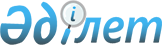 О признании утратившими силу некоторых решений Казталовского районного маслихатаРешение Казталовского районного маслихата Западно-Казахстанской области от 28 февраля 2019 года № 31-4. Зарегистрировано Департаментом юстиции Западно-Казахстанской области 4 марта 2019 года № 5554
      В соответствии с Законами Республики Казахстан от 23 января 2001 года "О местном государственном управлении и самоуправлении в Республике Казахстан", от 6 апреля 2016 года "О правовых актах" Казталовский районный маслихат РЕШИЛ:
      1. Признать утратившими силу некоторые решения Казталовского районного маслихата согласно приложению к настоящему решению.
      2. Руководителю аппарата районного маслихата (Н.Кажгалиев) обеспечить государственную регистрацию данного решения в органах юстиции, его официальное опубликование в Эталонном контрольном банке нормативных правовых актов Республики Казахстан и в средствах массовой информации.
      3. Настоящее решение вводится в действие со дня первого официального опубликования.
      1. Решение Казталовского районного маслихата от 15 декабря 2017 года №17-1 "О районном бюджете на 2018-2020 годы" (зарегистрированное в Реестре государственной регистрации нормативных правовых актов №5011, опубликованное 9 января 2018 года в Эталонном контрольном банке нормативных правовых актов Республики Казахстан);
      2. Решение Казталовского районного маслихата от 27 декабря 2017 года №18-1 "О бюджете сельских округов на 2018-2020 годы" (зарегистрированное в Реестре государственной регистрации нормативных правовых актов №5026, опубликованное 16 января 2018 года в Эталонном контрольном банке нормативных правовых актов Республики Казахстан);
      3. Решение Казталовского районного маслихата от 30 марта 2018 года №20-4 "О внесении изменений и дополнений в решение Казталовского районного маслихата от 15 декабря 2017 года №17-1 "О районном бюджете на 2018-2020 годы" (зарегистрированное в Реестре государственной регистрации нормативных правовых актов №5150, опубликованное 25 апреля 2018 года в Эталонном контрольном банке нормативных правовых актов Республики Казахстан);
      4. Решение Казталовского районного маслихата от 13 апреля 2018 года №21-1 "О внесении изменений в решение Казталовского районного маслихата от 27 декабря 2017 года №18-1 "О бюджете сельских округов на 2018-2020 годы" (зарегистрированное в Реестре государственной регистрации нормативных правовых актов №5179, опубликованное 28 апреля 2018 года в Эталонном контрольном банке нормативных правовых актов Республики Казахстан);
      5. Решение Казталовского районного маслихата от 12 июля 2018 года №23-1 "О внесении изменений и дополнений в решение Казталовского районного маслихата от 15 декабря 2017 года №17-1 "О районном бюджете на 2018-2020 годы" (зарегистрированное в Реестре государственной регистрации нормативных правовых актов №5297, опубликованное 8 августа 2018 года в Эталонном контрольном банке нормативных правовых актов Республики Казахстан);
      6. Решение Казталовского районного маслихата от 23 июля 2018 года №24-1 "О внесении изменений в решение Казталовского районного маслихата от 27 декабря 2017 года №18-1 "О бюджете сельских округов на 2018-2020 годы" (зарегистрированное в Реестре государственной регистрации нормативных правовых актов №5319, опубликованное 17 августа 2018 года в Эталонном контрольном банке нормативных правовых актов Республики Казахстан);
      7. Решение Казталовского районного маслихата от 10 октября 2018 года №26-1 "О внесении изменений и дополнений в решение Казталовского районного маслихата от 15 декабря 2017 года №17-1 "О районном бюджете на 2018-2020 годы" (зарегистрированное в Реестре государственной регистрации нормативных правовых актов №5370, опубликованное 8 ноября 2018 года в Эталонном контрольном банке нормативных правовых актов Республики Казахстан);
      8. Решение Казталовского районного маслихата от 13 ноября 2018 года №27-1 "О внесении изменений в решение Казталовского районного маслихата от 27 декабря 2017 года №18-1 "О бюджете сельских округов на 2018-2020 годы" (зарегистрированное в Реестре государственной регистрации нормативных правовых актов №5406, опубликованное 27 ноября 2018 года в Эталонном контрольном банке нормативных правовых актов Республики Казахстан);
      9. Решение Казталовского районного маслихата от 12 декабря 2018 года №28-2 "О внесении изменений в решение Казталовского районного маслихата от 15 декабря 2017 года №17-1 "О районном бюджете на 2018-2020 годы" (зарегистрированное в Реестре государственной регистрации нормативных правовых актов №5456, опубликованное 3 января 2019 года в Эталонном контрольном банке нормативных правовых актов Республики Казахстан);
      10. Решение Казталовского районного маслихата от 24 декабря 2018 года №28-10 "О внесении изменений в решение Казталовского районного маслихата от 27 декабря 2017 года №18-1 "О бюджете сельских округов на 2018-2020 годы" (зарегистрированное в Реестре государственной регистрации нормативных правовых актов №5470, опубликованное 9 января 2019 года в Эталонном контрольном банке нормативных правовых актов Республики Казахстан).
					© 2012. РГП на ПХВ «Институт законодательства и правовой информации Республики Казахстан» Министерства юстиции Республики Казахстан
				Приложение
к решению Казталовского
районного маслихата
от 28 февраля 2019 года №31-4